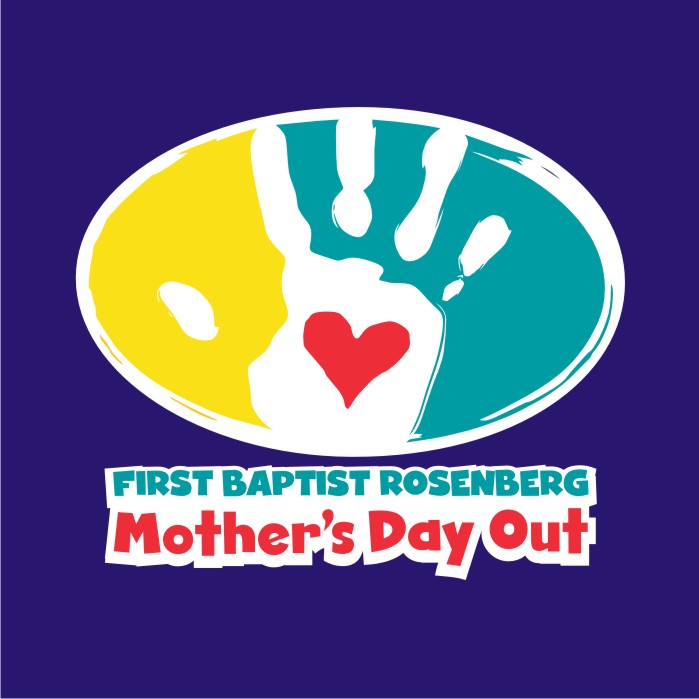 			            Mother’s Day Out	First Baptist Church Rosenberg 	                                                          Telephone: 832-759-5784   Fax: 281-232-6623               1117 First Street, Rosenberg, TX 77471             www.mdofirstrosenberg.org           Email:  wendy@firstrosenberg.org	Phone: 832-759-5784Registration Information 2019-2020Ages:					18 months (as of Sept 1st)-5 years old (Pre-Kindergarten)Hours & 				Tuesday/Thursday (2 day program) from 9:00am-2:00pmDays of Attendance:		Tuesday or Thursday (1 day program) from 9:00am-2:00pmDeparture Time:  	Children are to be picked up at 2:00pm each day.  If you are late your child will be sent to aftercare and $5.00 in cash is due upon arrival to the MDO staff until 3pm, an extra $5.00 until 4pm.Extended Day Hours:	Available for all ages as long as 2 children are in attendance.	 Cash payment is due at the time of pick-up. Hours available 2:00pm until 4:00pm and the fee is $5.00 per/hour/child.Registration Fee:	$75.00 per child and ½ of May’s tuition ($92.50) is due at the time of registration ($167.50) and is non-refundable. Tuition:				Two days per week / $185.00 per month / $1,665.00 yearly.					One day per week / $125.00 per month / $1,125.00 yearly.*September’s tuition & fall supply fee is due by 8/1/19.  All other months are due on or by the first MDO school day each month.Supply Fees:	Fall Supply Fee is due with Sept. tuition by 8/1/19.					($70 per child).					Spring Supply Fee is due with January tuition payment on or 						by the 1st MDO school day.DISCOUNTS:				$5.00 off monthly tuition for siblings.  *Currently enrolled students and their siblings only: may pre-register in the month of February and pay a discounted $65.00 registration fee and have until May 23, 2019 to pay ½ of May’s tuition for 2020.Extra Fees:				$5.00 pizza lunch is offered on the second and last Thursday                                                           of each month. (optional purchase)$15.00 for MDO T-Shirt is offered to all kids and parents.    (All kids in MDO are required to have an MDO t-shirt).$10 per MDO school day for late monthly tuition will be       applied, if tuition and late fees are not paid by the end of      the month your child may not attend until payment for the     previous month is paid.$25.00 charge for all returned checks.DUE UPON REGISTRATION:	- Completed Registration Form					- Registration Fee and ½ of May’s tuition (non-refundable)DUE on or before:		- Completed Application Forms (including immunization (August 1, 2019)			records and Physician’s statement signed).					- September tuition, pizza lunch, t-shirt and fall supply fee.PAYMENT OPTIONS:	MDO Office is open Tues & Thurs from 9:00 a.m. - 2:00 p.m.                                                           (payment can be put in your child’s take home folder, paid to                                                           MDO teacher, or given to director or asst. director).First Baptist Rosenberg is open Mon-Fri from 8:30 a.m. –     5:00 p.m. (closed for lunch from 12-1pm daily) payment can     be made in the church office to the church secretary (place     payment in envelope and please bring correct change).*If child is absent, please remember that payment is still due      the 1st MDO school day of each month or late fees will     apply.*Please note the following tuition dates for MDO school year 2019-2020.**Registration Fee and ½ of May’s tuition due at time of registration to secure child’s spot.*On or before-August 1st - September Tuition, Fall Supply Fee, Pizza Lunch, T-Shirt Fee.*October 1st -October Tuition & Pizza Lunch*November 5th -November Tuition &Pizza Lunch*December 3rd -December Tuition & Pizza Lunch*January 7th -January Tuition, Spring Supply Fee, & Pizza Lunch*February 4th -February Tuition & Pizza Lunch*March 3rd -March Tuition & Pizza Lunch*April 2nd -April Tuition & Pizza Lunch*May 5th -the 2nd half of May’s Tuition & Pizza Lunch*Two-Week written notice given to the director is required to withdraw from MDO.  If this notice is not given payment for the month will be required.If it becomes necessary to cancel your child’s enrollment, please call or email the MDO office at 832-759-5784 or wendy@firstrosenberg.org as soon as possible.First Baptist Church Rosenberg Mother’s Day OutREGISTRATION APPLICATION 2019-2020Please accompany registration with a non-refundable payment of $75 for one child and ½ of May’s tuition-$92.50 (Total of ($167.50).For siblings: registration ($75 per child) and ½ of May’s tuition ($90.00 per child).Child’s Name:________________________________________________Sex:   M        FNickname________________ DOB _______________  Age as of Sept. 1, 2019 ______yr ._______mth.Mailing Address__________________________________________________ City_________________State_______Zip_______________Email___________________________________________________Mother’s Name_____________________________ Father’s Name_______________________________Mother’s Occupation_________________________ Father’s Occupation__________________________Mother’s Home Phone________________________ Father’s Home Phone_________________________ Mother’s Cell Phone__________________________ Father’s Cell Phone__________________________Mother’s Work Phone_________________________ Father’s Work Phone________________________Child is under care of: Both Parents ______________ Mother ______________ Father ______________Is Child potty trained? Yes ___________ No _____________ Working on Training __________Siblings names and ages: ________________________________________________________________Who referred you to this Program? ________________________________________________________Does your child have any allergies?) Yes_____No_____		If yes, please explain: __________________________________________________________________________________________________________________________________________________________________________Do you attend a local church regularly? Yes____  No_____ Church Name_________________________Would you like information about First Baptist Church’s available programs?  Yes_______ No________Please indicate your choice of attendance days: 2 days Tuesday & Thursday__________ 1 day only (Choose Tues or Thurs)_________________________________________________OFFICE USE ONLY______________________________________ Form Received:____________________1st Day of Attendance:__________________ Last Day of Attendance:_____________________Check #_____________		Cash_____________  		Date Paid_____________